Dates et endroits des différents premiers jeux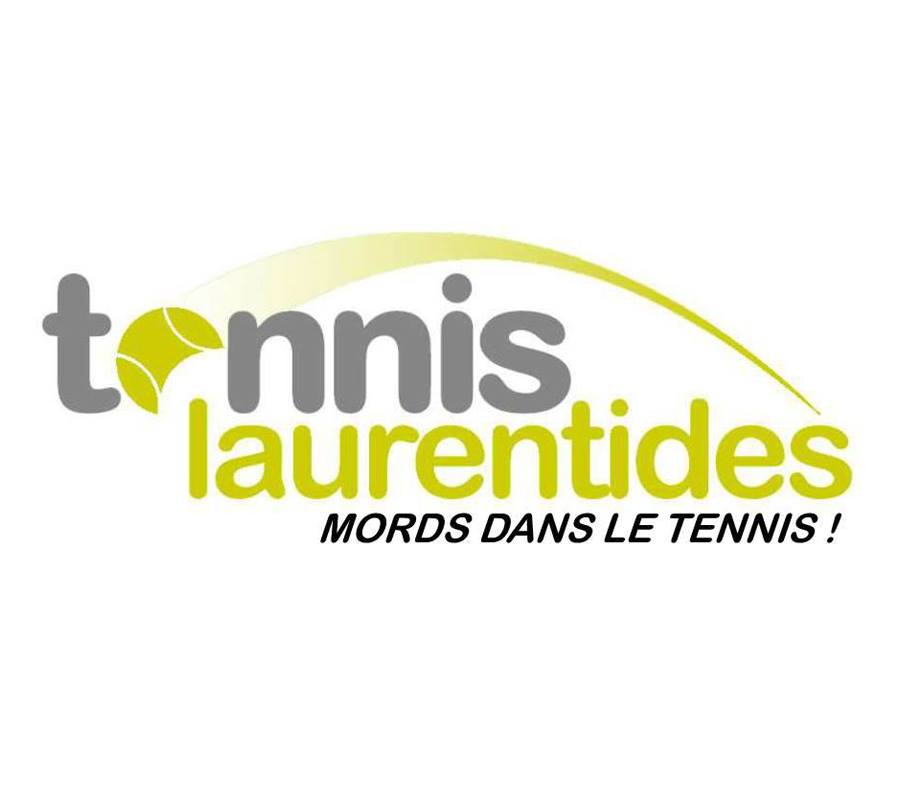 DateVilleEndroitHeuresNombre de participants03/07/2019PrévostÉcole Val-des-Monts8h30-15h0015009/07/2019BoisbriandParc Charbonneau8h30-15h00150 (minimum)16/07/2019Sainte-Anne-des-PlainesCentre sportif Jean-Guy Cardinal8h30-15h00120 (minimum)07/08/2019Saint-JérômePolyvalente Saint-Jérôme8h30-15h00250 (minimum)09/08/2019LabelleÉcole Le Tremplin8h30-15h0015014/08/2019Sainte-ThérèseÉcole Trait-d’Union (pavillon Adolphe-Chapleau)8h30-15h0015015/08/2019RosemèreParc Charbonneau8h30-15h00180